[Name of Provider or Organization]Request for Access to/Authorization for Use and Disclosure of Protected Health InformationPATIENT NAME:____________________________________________________________________________________________________                                               LAST                                                                                      FIRST                                                             MI                                       MAIDEN OR OTHER NAMEDATE OF BIRTH:_______-_______-_______ FORMER NAME:____________________ MEDICAL RECORD #:______________________                                  MO                 DAY              YRADDRESS:________________________________________________ CITY:_______________________STATE:____ZIP:_______________DAY PHONE:_____________________________________________  EVENING PHONE:_________________________________________I hereby authorize [Insert name of organization] to disclose my protected health information as indicated below to: Mail to:       Hold for pick up by:NAME: _______________________________________________________________________RELATIONSHIP: ______________________ADDRESS:________________________________________________ CITY:_______________________STATE:____ZIP:_______________PHONE: __________________________________________________ FAX: _____________________________________________________INFORMATION TO BE RELEASED:                                                             DATES:  Discharge Summary 	_________________	        I specifically authorize the release of information relating to:  History & Physical Exam  _________________		 Substance abuse (including alcohol/drug abuse)  Progress Notes                  _________________		 Mental health or behavioral health  Lab Reports		 _________________ 		 HIV related information (AIDS related testing)  X-Ray Reports	    	_________________	        X ____________________________________________________________  Medication Records	 _________________                      Signature of Patient or Personnel Representative		Date  Detailed Bill	                 _________________		  Other (specify content and dates):____________________________________________________________________________________PURPOSE OF DISCLOSURE:  Changing provider     Consultation      Insurance/Workers’ Compensation      School     Research      At request of individual  Legal (specify): _________________________________________________________________________________________________  Other (specify): _________________________________________________________________________________________________  For personal access (specify):    Copy        Inspection        Summary                            ACKNOWLEDGEMENT OF UNDERSTANDING:  I understand the expiration date of this authorization is   ___________   at end of research study   not applicable for ongoing research     I understand that I may revoke this authorization at any time by notifying the providing organization in writing, and it will be effective on             the date notified except to the extent action has already been taken in reliance upon it.   I understand that information used or disclosed pursuant to this authorization may be subject to re-disclosure by the recipient and no longer          be protected by Federal privacy regulations.  By authorizing this use or disclosure of information, there will be no conditions placed on my health care or payment for my health care.   I understand that if I am being requested to authorize a use or disclosure that I will get a copy of this form after I sign it.  I understand my request will be acted upon within 30 days. If I am not provided access or information cannot be supplied, I understand I will        be notified, and have the right to request review of any denial of access other than those made in accordance with applicable law.  I understand that I may be required to pay the cost of preparing and mailing copies, supervising my inspection, or preparing a summary      except for uses and disclosures for the purpose of treatment, payment, and operations.Patient/Legal Representative Signature: ____________________________________ DATE: _________ RELATIONSHIP: _________________Records Received by: _____________________________________________ DATE:______________ ID VERIFIED:_____________________FOR OFFICE USE ONLYDATE RECEIVED: ______________ FEE COLLECTED:  $________ DATE EXTENSION REQUESTED ______________ DATE FILLED: ________________WE ARE UNABLE TO COMPLY WITH YOUR REQUEST BECAUSE:                                                                            REVIEWED BY:____________________ The information you request was not created by [Name of Provider].   Access is denied in accordance with applicable law. Access is denied because such access may be harmful to you or someone else. You may request review of denial by contacting our Information Privacy Official. Access to certain portions of the record must be denied; a summary or portions of the record is supplied instead.YOUR REQUEST FOR REVIEW HAS BEEN PROCESSED:An independent licensed healthcare professional has  confirmed the need to deny your request  recommended provision of access, as suppliedIf you have any further questions or wish to file a complaint, please contact our Information Privacy Official. You may also request information about filing a complaint with the Secretary of Health and Human Services from our Information Privacy Official.To contact our Information Privacy Official, call or write to: [supply site name, address, and phone number and/or e-mail/web site]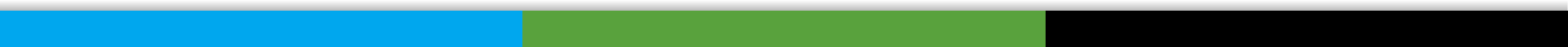 Copyright © 2014 Stratis Health and KHA REACH.					                           Updated 01/05/2015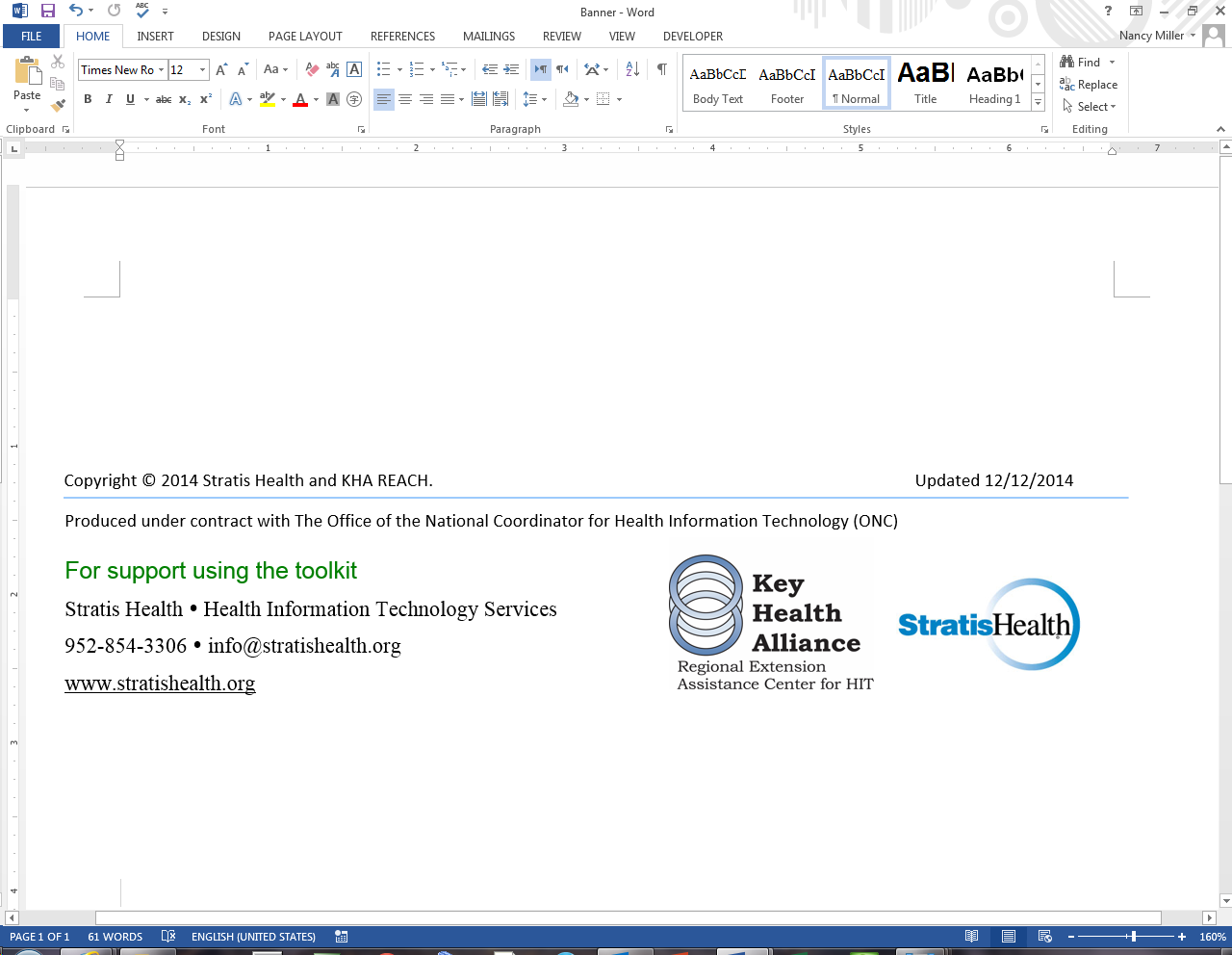 